A Day in the Life of the Hudson River 10/24/14 Data(Salt Front RM 65.3)RIVER MILE 102Saugerties Light House, Town of Saugerties, Ulster Co.Marie Daniels, Woodstock Day School Grades 3rd & 7th, 25 students and 6 adults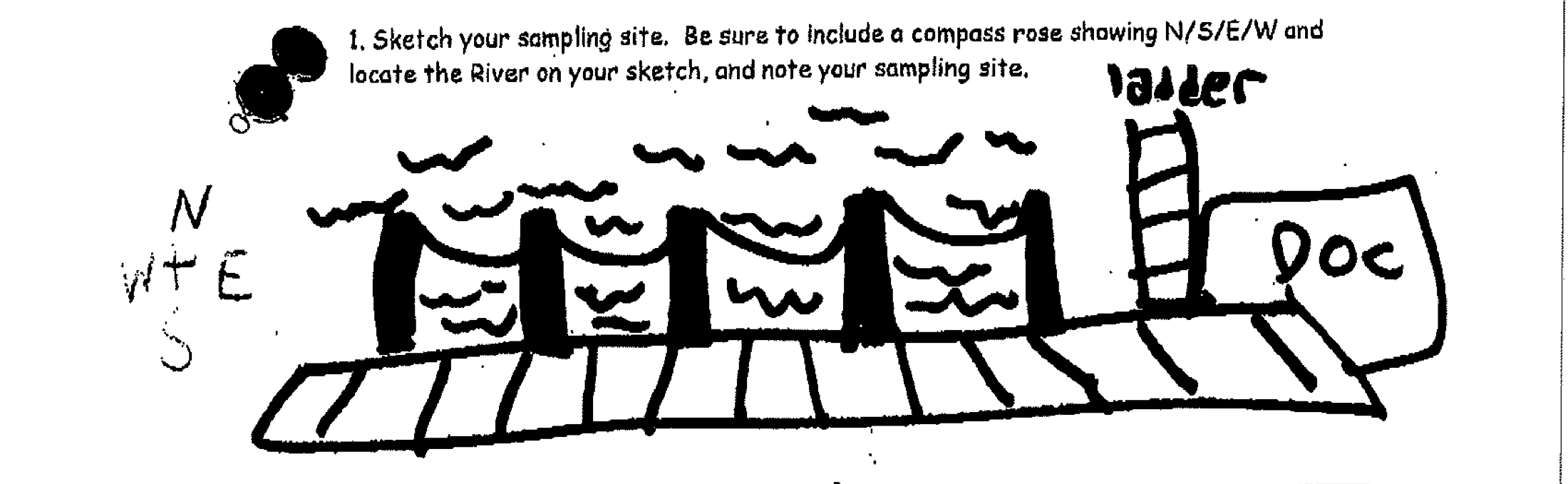 Student Sketch of the Sampling Site along the pier
Location: Saugerties Light house @ northern bank of peninsula – pier with grassy areaArea: Pier of sorts, boating, fishing, swimming beach, picnics, hiking, walkingSurrounding Land Use: Beach 100%Sampling Site: beach, bulkhead altered banks years ago, covered with vegetation, collected wood/debris in area, shoreline riprap at lighthouse, shoreline is sandy, muddy, rockyRiver Bottom: muddy, weedy, sandy Plants in area: 50% weeds, 30% trees, 10% leaves, 10% fålowers Sampling Times – 10 AM to 1PM 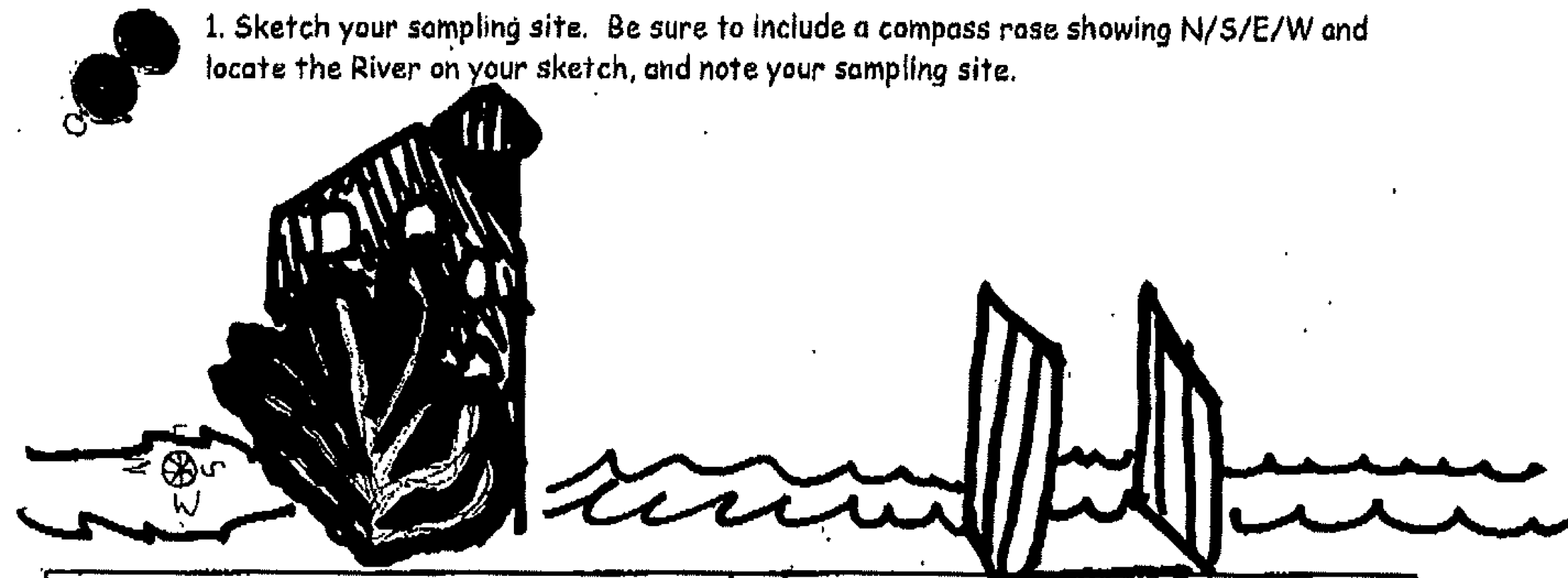 Student sketch of the lighthouse and sampling siteITEMTimeTimeReading 1Reading 2CommentsCommentsPhysical  Air Temperature11:08AM11:44 AM11:08AM11:44 AM15C13CWind Speed11:03 AM11:03 AMBeaufort #5.5NorthCloud Cover11:04 AM11:04 AMovercast>75% cloudWeather todaySporadic rain Sporadic rain Sporadic rain Sporadic rain Sporadic rain Weather recentlyRain yesterday Rain yesterday Rain yesterday Rain yesterday Rain yesterday Water TemperatureN/RWater Calm or ChoppySomewhat choppyTurbiditysecchi92 cm66 cmAverage – 79 cmChemicalDO (ampules)10AM-1PM8 to 10  mg/L8 to 10  mg/LpH – color match kit10:36 AM7.5 7.5 Salinity Quantabs 38 ppm Cl-38 ppm Cl-68.6 TSTidesTimeHeightHeightFalling/Rising11:30 AM80 cm80 cmRisingLT for area ~10:54LT for area ~10:54CurrentsTimeCm/30 secsCm/30 secsCm/secN/S - E/F/SN/S - E/F/S558 cm/30 sec558 cm/30 sec18.6 cm/secFloodFlood591 cm/35 sec591 cm/35 sec16.9 cm/secFloodFloodShipping10:15 AMBouchardBouchardNorthboundLoadedLoaded